Session 1 : 26 & 27mai 2020  Regroupement de 30 minutes avec 4 enfantsDomaine d’apprentissageCompétence viséeObjectifActivité5 minMobiliser le langage dans toutes ses dimensionsOser entrer en communicationParticiper à la communauté langagièreConnexion à la classe virtuelle 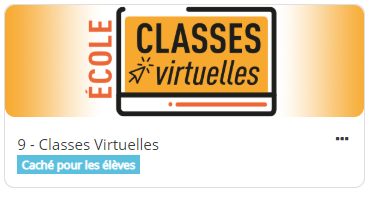 - Se dire bonjour à chacun et à chacune !  - Sourires - Réglages techniques : son et caméra2 minExplorer le mondeSe repérer dans le tempsMise en projetMobilisationRepérer la chronologie des actions et des rôles enseignant et enfantsAnnonce du déroulé de la séance et des apprentissages associés.  Pédagogie explicite. 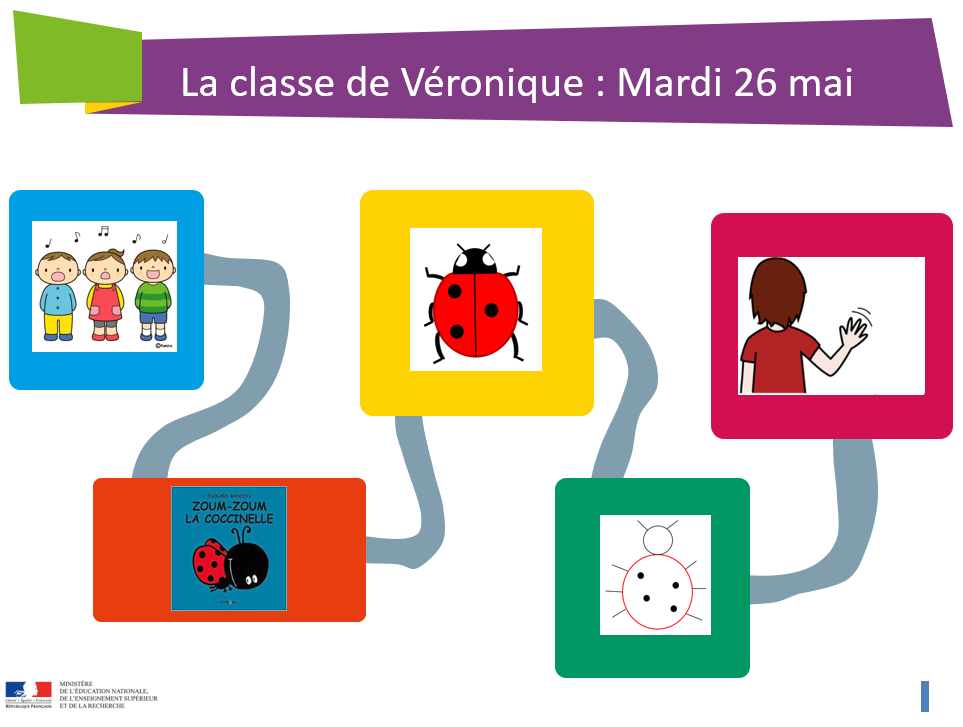 3 minMobiliser le langage dans toutes ses dimensions Agir, s’exprimer, comprendre à travers les activités artistiquesAcquérir un répertoire de comptinesJouer avec sa voix-Retrouver une comptine du répertoire de classe -Synchroniser le débit de la comptine et du jeu de doigts - Réciter avec la gestuelle associée- Mémoriser une chanson pour chanter en chœur avec ses pairsChanter et gestuer les comptines « Pomme de reinette et pomme d’Api »« Je suis un p’tit cordonnier »« Mon index est un bavard »5 minMobiliser le langage dans toutes ses dimensionsEcouter de l’écrit et le comprendreComprendre un texte écrit avec le support d’illustrationLecture de l’histoire de « Zoum-Zoum la coccinelle » de Edouard Manceau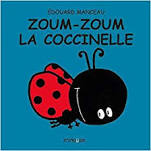 5 minConstruire les premiers outils pour structurer sa penséeÉvaluer et comparer une collection d'objets. Associer différentes représentations des nombres  (1 à 3) ouApprocher les quantités et les nombres Produire une collection de même cardinal qu'une autre.Associer quantités et symbolesJeu de numération « autant que »Je montre autant de doigts que de points(Je valide individuellement et je les encourage.)Un par un les enfants énoncent un chiffre.(Je leur montre la quantité avec mes doigts.)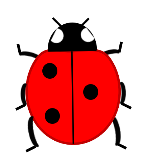 5 minMobiliser le langage dans toutes ses dimensionsExplorer le mondeEnrichir son VocabulaireDiscrimination visuelleReconnaitre et nommer différents insectesJe montre des silhouettes d’insectes que l’enfant doit reconnaître et nommer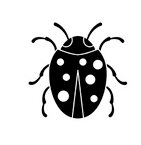 5 minExplorer les formes et le grandeursSavoir reconnaitre et tracer des formes planesRéaliser le dessin d’une coccinelle à partir d’indication sonores puis visuellesDessin à réaliser à l’aide de consignes précises.Validation visuelle à chaque étape.Matériel : 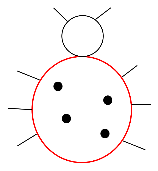 Une feuille A4 blancheUn feutre noirUn feutre rouge10 minMobiliser le langage dans toutes ses dimensionsQuoi de neuf à la maison ?ConversationPartager en évoquant ou/et en expliquant une production ou une activité réalisée à la maison.   “ Avant de se dire au revoir, qui veut prendre la parole ? “2 minClôture : Chanson de classe pour se dire au revoir (au choix)